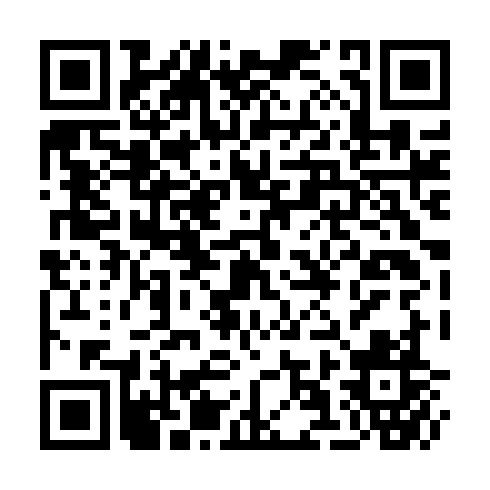 Ramadan times for Aurach bei Kitzbuhel, AustriaMon 11 Mar 2024 - Wed 10 Apr 2024High Latitude Method: Angle Based RulePrayer Calculation Method: Muslim World LeagueAsar Calculation Method: ShafiPrayer times provided by https://www.salahtimes.comDateDayFajrSuhurSunriseDhuhrAsrIftarMaghribIsha11Mon4:484:486:3112:203:326:116:117:4712Tue4:464:466:2912:203:326:126:127:4813Wed4:444:446:2712:203:336:136:137:5014Thu4:424:426:2512:193:346:156:157:5215Fri4:404:406:2312:193:356:166:167:5316Sat4:384:386:2112:193:366:186:187:5517Sun4:364:366:1912:183:376:196:197:5618Mon4:334:336:1712:183:386:216:217:5819Tue4:314:316:1512:183:396:226:227:5920Wed4:294:296:1312:183:396:236:238:0121Thu4:274:276:1112:173:406:256:258:0322Fri4:244:246:0912:173:416:266:268:0423Sat4:224:226:0712:173:426:286:288:0624Sun4:204:206:0512:163:436:296:298:0825Mon4:184:186:0312:163:436:316:318:0926Tue4:154:156:0012:163:446:326:328:1127Wed4:134:135:5812:153:456:336:338:1328Thu4:114:115:5612:153:466:356:358:1429Fri4:084:085:5412:153:466:366:368:1630Sat4:064:065:5212:153:476:386:388:1831Sun5:045:046:501:144:487:397:399:201Mon5:015:016:481:144:487:407:409:212Tue4:594:596:461:144:497:427:429:233Wed4:564:566:441:134:507:437:439:254Thu4:544:546:421:134:507:457:459:275Fri4:524:526:401:134:517:467:469:286Sat4:494:496:391:134:527:477:479:307Sun4:474:476:371:124:527:497:499:328Mon4:444:446:351:124:537:507:509:349Tue4:424:426:331:124:547:527:529:3610Wed4:394:396:311:114:547:537:539:38